附件： 中国企联企业信用评价申报意向书中国企业联合会：为增强企业诚信建设和信用管理能力，完善企业信用体系建设，营造优良营商环境，我公司已对贵会发布的《中国企联企业信用等级评价管理办法》进行了研究，决定自愿参加由贵会所开展的企业信用评价活动，特提出申报意向，请予以审核，以便我们开展后续工作。年     月     日 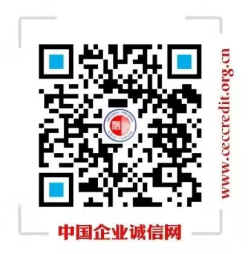 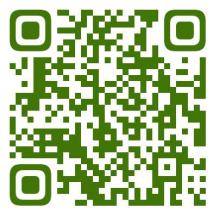 （申报单位盖章） 扫描左上图二维码下载申报意向书公司名称社会信用代码所属行业成立年份员工人数总资产万元（2021年）营业总额万元（2021年）总利润万元（2021年）主营业务联系人所属部门电 话手 机传 真邮 编E-mail网 址地 址